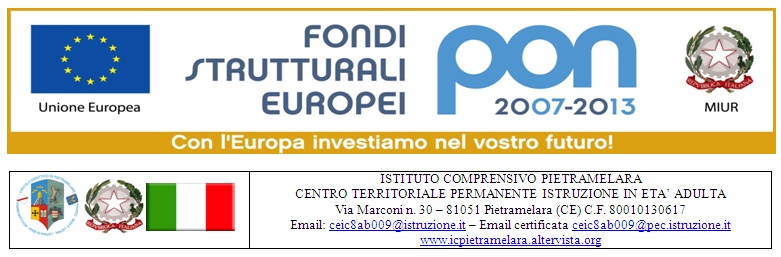 CALENDARIO PON 2014 ALUNNI/E DELL'ISTITUTO : FRANCESE A 2
Esperto: Prof.ssa DI SABATO ANNALISA Tutor: Prof.ssa MARISA RAZZINO

Data h ora luogo

Lunedì 5 maggio 3 14.30-17.30 Aule Scuola Media

Lunedì 12 maggio 3 14.30-17.30 Aule Scuola Media

Venerdì 16 maggio 3 14.30-17.30 Aule Scuola Media

Lunedì 19 maggio 3 14.30-17.30 Aule Scuola Media

Mercoledì 21 maggio 3 14.30-17.30 Aule Scuola Media

Lunedì 26 maggio 3 14.30-17.30 Aule Scuola Media

Mercoledì 28 maggio 3 14.30-17.30 Aule Scuola Media

Venerdì 30 maggio 3 14.30-17.30 Aule Scuola Media

Mercoledì 04 giugno 3 14.30-17.30 Aule Scuola Media

Giovedì 05 giugno 3 14.30-17.30 Aule Scuola Media

Totale ore 30